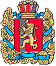 ШАПКИНСКИЙ СЕЛЬСКИЙ СОВЕТ ДЕПУТАТОВЕНИСЕЙСКОГО РАЙОНА                                                             КРАСНОЯРСКОГО КРАЯ                                                    РЕШЕНИЕ            05.05.2017г                                        п. Шапкино	            	            № 23-86рО внесении изменений в решение Шапкинскогосельского Совета депутатов от 16.05.201 № 36-138р«Об утверждении Положения о порядке 
организации и проведения публичных 
слушаний в Шапкинском сельсовете»На основании Протеста Енисейской межрайонной прокуратуры от 01.02.2017 №7-05-2017, Федерального закона от 28.12.2016№494-ФЗ «О внесении изменений в отдельные законодательные акты Российской Федерации», в целях реализации прав граждан Шапкинского сельсовета на осуществление местного самоуправления, Шапкинский сельский Совет депутатов РЕШИЛ:Пункт 1.5.3. Положения о порядке организации и проведения публичных слушаний в Шапкинском сельсовете после слов «проекты планировки территорий и проекты межевания территорий» дополнить словами «за исключением случаев, предусмотренных Градостроительным кодексом Российской Федерации».Контроль за исполнением настоящего решения оставляю за собой.Настоящее решение вступает в силу с момента опубликования (обнародования) в газете «Шапкинский вестник» и подлежит размещению на официальном интернет-сайте администрации Шапкинского сельсовета.Глава Шапкинского сельсовета –Председатель Шапкинского сельскогоСовета депутатов                                                                        Л.И. Загитова